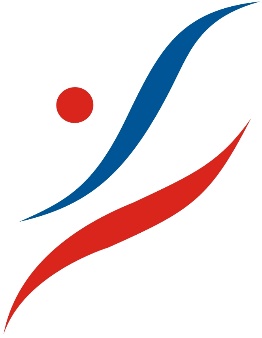 II ВСЕРОССИЙСКАЯ ЛЕТНЯЯ СПАРТАКИАДА  СПОРТИВНЫХ ШКОЛ 2016ИНФОРМАЦИОННЫЙ БЮЛЛЕТЕНЬ № 1525 июля 2016 годаПодходят к завершению соревнования Спартакиады:- начались соревнования по велоспорту на треке в г. Санкт-Петербурге; - по пулевой стрельбе п. Мирный (Республика Татарстан);- в г. Саранске (Республика Мордовия) прошла комиссия по допуску участниковсоревнований по настольному теннису;- 26 июля в г. Рязань начнутся соревнования по стрельбе из лука;- 28 июля в г. Саранске вступят в борьбу «экстремалы-велосипедисты» – начнутсясоревнования в велоспорте-ВМХ;- и наконец, 11 августа стартуют состязания в последнем виде спартакиадной программы в г. Окуловка (Новгородская область) пройдут соревнования по гребному слалому. Комиссии по допуску участников допустили к участию в соревнованиях Спартакиады 3611 спортсменов (1959 юноши и 1652 девушек) и 917 руководителей команд, тренеров и других официальных лиц из 65 субъектов Российской Федерации по 26 видам спорта.Ниже приведены подробные данные о количестве участников и расписание соревнований:КОЛИЧЕСТВО УЧАСТНИКОВ ПО ВИДАМ СПОРТАРАСПИСАНИЕ СОРЕВНОВАНИЙПулевая стрельба Велоспорт-трекНастольный теннис26 июля (вторник):10.00 – 1-й тур игр девушек;12.00 – парад открытия соревнований;12.20 – 1-й тур игр юношей;15.00 -  2-й тур игр девушек (1-8, 9-16 места)17.00 – 2-й тур игр юношей (1-8, 9-16 места)27 июля (среда)10.00 – игры девушек (9-12 ,13-16 места);              игры юношей (9-12, 13-16 места).12.00 – игры девушек (1-4,5-8 места);               игры юношей (1-4,5-8 места);15.00 - игры девушек за 9-10,11-12,13-14,15-16 места;              игры юношей за 9-10,11-12,13-14,15-16 места;17.00 – игры юношей и девушек за 1-2,3-4, 5-6,7-8 места.По окончании – награждение победителей и призеров соревнований.Электронная почта главного секретариата на весь период: spartakiada@inbox.ruВ г. Саранске до 30 июля контактный телефон: 8 (8342) 28-30-70 (добавочный 222)Следующий бюллетень выйдет 28 июля 2016 г.Главный секретариат Спартакиады№Вид спортаКол-во СРФСпортсменыСпортсменыСпортсменыТренерыВсего№Вид спортаКол-во СРФЮношиДевушкиВсегоТренерыВсегоИтого651959165236119174528Бадминтон1247449123114Бокс40141-14162203Велоспорт-маунтинбайк1453247725102Велоспорт-трек16965915539194Велоспорт-шоссе20786214037177Вольная борьба11655912433143Гребля на байдарках и каноэ351848426852320Гребной спорт -академическая гребля181059319843241Греко-римская борьба18123-12352175Дзюдо863319419112Легкая атлетика2415520035566421Парусный спорт15624710928137Плавание16928617838216Прыжки в воду1142388029109Прыжки на батуте144232741690Пулевая стрельба 19605811835153Синхронное плавание11 _11911924143Современное пятиборье103030602282Спортивная гимнастика328011219248240Стендовая стрельба75017671582Теннис153736732497Триатлон123927662187Тхэквондо-ВТФ1048388618104Тяжелая атлетика251244817250212Фехтование2514313227566341Художественная гимнастика19_1761763320926.07ВторникПП-2 Пневматический пистолет, 10 м, 40 выстрелов, девушки1 смена – 10.00-10.5027.07СредаПП-2 Пневматический пистолет, 10 м, 40 выстрелов,  юноши1 смена – 10.00-10.5028.07ЧетвергВП-4 Пневматическая винтовка, положение стоя, 10 м, 40 выстрелов. юноши1 смена – 10.00-10.5029.07ПятницаВП-4 Пневматическая винтовка, положение стоя, 10 м, 40 выстрелов девушки1 смена – 10.00-10.5030.07.Награждение победителей и призёров. Закрытие соревнований.Вторник, 26 июляВторник, 26 июляВторник, 26 июляВторник, 26 июля8.15 – 8.45 - Официальная разминка8.15 – 8.45 - Официальная разминка8.15 – 8.45 - Официальная разминка8.15 – 8.45 - Официальная разминка8.45 – 9.00 - Подготовка электронного оборудования8.45 – 9.00 - Подготовка электронного оборудования8.45 – 9.00 - Подготовка электронного оборудования8.45 – 9.00 - Подготовка электронного оборудованияГруппаВид программыНаименование этапаспринтЮношиСпринт - гит с хода 200 м Квалификация (24 спортсмена)спринтДевушкиСпринт - гит с хода 200 м Квалификация (24 спортсмена)темпЮношиКомандная гонка преследования 4 кмКвалификация темпДевушкиКомандная гонка преследования 3 кмКвалификация 15.45 – 16.15 - Официальная разминка15.45 – 16.15 - Официальная разминка15.45 – 16.15 - Официальная разминка15.45 – 16.15 - Официальная разминка16.15 – 16.30- Подготовка электронного оборудования16.15 – 16.30- Подготовка электронного оборудования16.15 – 16.30- Подготовка электронного оборудования16.15 – 16.30- Подготовка электронного оборудованияспринтЮношиСпринт1/8 финала (8 х 3чел)спринтДевушкиСпринт1/8 финала (8 х 3чел)спринтЮношиСпринтНадежда (4 х 3 чел)спринтДевушкиСпринтНадежда (4 х 3 чел)темпЮношиКомандная гонка преследования 4 кмФинал 3-4, 1-2 местотемпДевушкиКомандная гонка преследования 3 кмФинал 3-4, 1-2 местоспринтЮношиСпринт1/4 финала (4 х 3чел)спринтДевушкиСпринт1/4 финала (4 х 3чел)спринтЮношиСпринтНадежда (2 х 4 чел)спринтДевушкиСпринтНадежда (2 х 4 чел)темпЮношиКомандная гонка преследования 4 кмНаграждениетемпДевушкиКомандная гонка преследования 3 кмНаграждениеспринтЮношиСпринт1/2 финала (2 х 3 чел)спринтДевушкиСпринт1/2 финала (2 х 3 чел)спринтЮношиСпринтНадежда (1 х 4 чел)спринтДевушкиСпринтНадежда (1 х 4 чел)спринтЮношиСпринтФинал 1-3спринтДевушкиСпринтФинал 1-3спринтЮношиСпринтНаграждениеспринтДевушкиСпринтНаграждениеСреда, 27 июляСреда, 27 июляСреда, 27 июляСреда, 27 июля9.15 – 9.45 - Официальная разминка9.15 – 9.45 - Официальная разминка9.15 – 9.45 - Официальная разминка9.15 – 9.45 - Официальная разминка9.45 – 10.00 - Подготовка электронного оборудования9.45 – 10.00 - Подготовка электронного оборудования9.45 – 10.00 - Подготовка электронного оборудования9.45 – 10.00 - Подготовка электронного оборудованияГруппаВид программыНаименование этапатемпЮношиГрупповая гонка по очкам 15км (60х6)Квалификация-1 темпЮношиГрупповая гонка по очкам 15км (60х6)Квалификация-2темпДевушкиГрупповая гонка по очкам 10км (40х4)Квалификация-1 темпДевушкиГрупповая гонка по очкам 10км (40х4)Квалификация-2спринтЮношиГит 500м с местаФиналспринтДевушкиГит 500м с местаФиналспринтЮношиГит 500м с местаНаграждениеспринтДевушкиГит 500м с местаНаграждениетемпЮношиГрупповая гонка по очкам 25км (100х10)ФиналтемпДевушкиГрупповая гонка по очкам 15км (60х6)ФиналтемпЮношиГрупповая гонка по очкам 25км (100х10)НаграждениетемпДевушкиГрупповая гонка по очкам 15км (60х6)НаграждениеНаграждение команд победителей и призеров II ВСЕРОССИЙСКОЙ ЛЕТНЕЙ СПАРТАКИАДЫ СПОРТИВНЫХ ШКОЛ Награждение команд победителей и призеров II ВСЕРОССИЙСКОЙ ЛЕТНЕЙ СПАРТАКИАДЫ СПОРТИВНЫХ ШКОЛ Награждение команд победителей и призеров II ВСЕРОССИЙСКОЙ ЛЕТНЕЙ СПАРТАКИАДЫ СПОРТИВНЫХ ШКОЛ Награждение команд победителей и призеров II ВСЕРОССИЙСКОЙ ЛЕТНЕЙ СПАРТАКИАДЫ СПОРТИВНЫХ ШКОЛ 